НАРУЧИЛАЦ:Ј.К.П за стамбене услуге „Бор“Ул. Николе Пашића бр.14Број: Датум:Број набавке:30/2023Предмет: Позив за достављање понудеПоштовани, Позивамо Вас да у поступку набавке услуга број 30/2023 – Одржавање система за наплату паркирања путем СМС-а доставите понуду Попуњен, потписан и оверен Образац понуде се доставља скениран на назнчену  адресу поштом или лично или е-мејлом,, са назнаком поступка за који се доставља-„НЕ ОТВАРАТИ ЗА НАБАВКУ БРОЈ 30/2023 – Одржавање система за наплату паркирања путем СМС-а“.ОБРАЗАЦ ПОНУДЕ:Понуда број  ___________ од __________.године за набавку број – 30/2023 – Одржавање система за наплату паркирања путем СМС-а,  за потребе Наручиоца за 2023.годинуОпшти подаци о понуђачуОПИС УСЛУГЕСистем за плаћање паркирања путем СМС поруке.Систем намењен обради СМС порука којим корисници плаћању паркирање, евидентирање
и наплату претплатних и повлашћених паркинг карата (месечних, годишњих, станарских и
сл.), издавање налога - доплатних/дневних/посебних паркинг карата, у случају неплаћања
паркинга карата и припрема истих за слање на кућну адресу у виду опомене, а касније и
припрему за утужење.Систем нуди основни вид вршења контроле наплате паркирања, где контролор проверу
плаћања врши укуцавањем регистарске ознаке на контролорској апликацији на ПДА уређају.
У случају да корисник није платио паркинг, и има основа, контролор издаје налог за плаћање
доплатне карте, која се одмах електронски евидентира у СМС4Паркинг систему, а детаље
за плаћање исте штампа помоћу мобилног принтера, и заједно са налогом оставља на
ветробранском стаклу возила.ТЕХНИЧКА СПЕЦИФИКАЦИЈА Софтвер за контролу и наплату паркирања – у даљем тексту СИСТЕМ Услови:
- Софтвер за контролу и наплату паркирања – Систем, мора да поседује лиценцу за
 неограничено коришћење Система и понуђач (Извршилац) исту уступа Наручиоцу
 бесплатно за време важења уговора, без права за продају и преношење предметног
 система трећим странама.- Бесплатне инсталације нових, унапређених верзија Система, које Извршилац уради
 мимо захтева Наручиоца за све време трајања коришћења Система од стране
 Наручиоца и одржавања система од стране Извршиоца.- Одржавање и унапређење Система код Наручиоца тако да увек буде идентичан
 главној грани Система (најновијој верзији система) Извршиоца.
- Корисничку документацију.- Понуђач (Извршилац) је у обавези да изврши обуку за коришћење предметногСистема.- Предметни Систем треба да има гарантни период 12 месеци од дана пуштања у рад
 иницијалног изворног кода и исправљање евентуалних програмских грешака током
 гарантног периода.- Извршилац мора бити у обавези да обезбеди потребну серверску инфраструктуру занеометано функционисање система.- Сви подаци из базе података и осталих места где се чувају информације о
 корисницима Система су власништво Наручиоца и Извршилац их мора чувати као
 строгу пословну тајну и не сме их злоупотребљавати.- Могућност програмибилног извоза података у дигиталним форматима (txt, csv) и
 временским интервалима по спецификацији и потреби пословних процеса Наручиоца.
- Миграција података у електронском облику из постојећег система Наручиоца.
- Сви трошкови закупа кратких бројева као и трошкови GPRS комуникације падају на
 терет Извршиоца.Оперативно одржавање комплетног Система 24x7x365 :
 • Решавање ситуација приликом рекламација корисника;• Одржавање конекције према оператерима мобилне телефоније;
• Одржавање базе података;• Backup базе података; • Одржавање сервера;• Унапређење Система са новим верзијама апликације;
• Исправка bug-ова;• Одржавање серверских апликација;
• Одржавање клијентских апликација;• Време одзива – 30 мин. у случају престанка рада Система у току радног времена
 Наручиоца, а након истека радног времена у року од два сата, даљински или на лицу
 места по потреби.Општи захтеви за све делове Система:• Високо доступан рад Система; • Скалабилан;• Безбедан (да осигурава сигурност и приватност података, онемогућава неовлашћени
 приступ подацима и систему);• RBAC приступ (role-based access control) корисника;• Потребно је да Систем буде конципиран тако да има могућност да подржи рад са
 различитим клијентским апликацијама на теренској страни (Pocket PC) на
 платформама за којима се покаже потреба.Извршилац сноси трошкове:• Свих комуникационих линкова неопходних за функционисање Система;• SIM-дата картица за преносне рачунаре којим се врши контрола паркирања
 (GPRS/EDGE/3G саобраћај);• Накнаду за коришћење инфраструктуре мобилних оператера (кратки бројеви);• Све трошкове неопходне опреме и системских лиценци Система и другог
 системског software-а сноси Извршилац.Подсистеми који чине Систем су:1. Подсистем за плаћање паркирања путем мобилног телефона СМС центар,2. Подсистем контролу паркирања путем преносивих рачунара Pocket PC,3. Подсистем "Наплата и контрола паркирања - backoffice" за праћење целокупног
рада и администрације.1.) ПОДСИСТЕМ ЗА ПЛАЋАЊЕ ПАРКИРАЊА ПУТЕМ МОБИЛНОГ
 ТЕЛЕФОНА - СМС ЦЕНТАР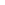 Плаћање паркирања мобилним телефоном Корисник који жели да плати паркирање путем мобилног телефона треба на свом
мобилном телефону да напише СМС поруку која садржи регистарски број возила (без
размака и специјалних знакова) за које жели да плати паркирање. Поруку треба да пошаље
на кратки број одговарајуће паркинг зоне - паркинг зоне у којој је паркирао своје возило.Напомене:• слањем једне СМС - поруке на кратки паркинг број корисник може платити највише
 једну услугу паркирања, а продужење паркирања зависи од временског ограничења
 паркирања у одговарајућој паркинг зони;• цена слања СМС поруке утврђена је важећим ценовницима мобилних оператера, а
 цена паркирања утврђена је ценовницима које прописује локална самоуправа;
• корисник може истовремено платити паркирање у више различитих паркинг зона
 и/или за више аутомобила;• плаћање паркирања путем ове услуге омогућено је 24 сата дневно, а наплаћује се
 према прописаном времену за наплату паркирања. Под доступношћу плаћања 24
 сата дневно подразумева се могућност плаћања паркирања за први идући радни сат
 и изван радног времена.Потврда о извршеном плаћању паркирања• Потврда о извршеном плаћању стиже у облику повратне СМС поруке на корисников
 мобилни телефон са свим подацима о плаћеном паркирању. Корисник је дужан да
 сачува и повратну СМС поруку јер је она доказ да је платио паркирање у случају да
 је кориснику грешком изадата дневна такса од стране локалног "Паркинг сервиса".Напомена:• уколико корисник не прими повратну поруку о плаћеном паркирању у року од 5
 минута, плаћање паркирања путем мобилног телефона није успело и услуга неће
 бити наплаћена;СМС порука о истеку плаћеног паркирања – подсетник• Подсетник о истеку плаћеног паркирања долази 5 -10 минута пре истека временапаркирања у облику СМС поруке на корисников мобилни телефон.Подсистем за плаћање паркирања путем мобилних телефона - СМС центар:
 1. Могућност коришћења: - Без посебне пријаве коришћења или регистрације
 корисника.2. Могућности подсистема: - Захтев за плаћањем паркирања коришћењем СМС поруке(1 СМС порука =1 услуга паркирања);- Издавање електронске потврде плаћања паркирања(СМС
 порука) о уплати са бројем трансакције (PIN-а) за
 могућност жалбе;- Подсетник у облику СМС поруке 5 - 10 минута пре истекауплаћеног времена паркирања;- Могућност плаћања паркирања по зонама паркирања(различитим тарифама и временима наплате);- Контрола временски ограниченог трајања паркирањаприликом одобравања захтева за плаћање паркирања.3. Време рада и могућност плаћања: - Сваког дана од 0 - 24 сата;
 - У време када се услуга паркирања не наплаћује, подсистем
 треба да даје могућност плаћања услуге паркирања први
 сат паркирања идућег времена под наплатом.4. Комуникациона решења: - За плаћање услуге паркирања путем мобилних телефона;
 - За везу са централним сервером за наплату и контролу
 паркирања;- За контролу услуга паркирања на терену (за контролоре
 путем GPRS-а);- За аутоматизовано обавештење у случају престанка радаСистема.5. Обрачуни и плаћање за коришћење услуге од стране корисника:
 - За post-paid кориснике- месечно обрачунавање, кроз рачун
 корисника Оператера мобилне телефоније;- За pre-paid коринике- тренутно обрачунавање умањује се заизнос рачуна корисника;6. Статистике и обрачуни: - Статистика свих трансакција по броју СМС порука(дневно, месечно и за задати период);- Статистика свих трансакција у износима (дневно, месечно,
 за задати период);- Израда месечних обрачуна;-Евиденција и преглед свих података за све трансакције.2.) ПОДСИСТЕМ КОНТРОЛА ПАРКИРАЊА ПУТЕМ ПРЕНОСИВИХ
 РАЧУНАРА POCKET PCПодсистем за контролу паркирања путем преносивих рачунара PocketPC-а НАПОМЕНА: апликација мора да буде функционална и прилагођена за рад са уређајимакоје поседује Наручилац и то:
PDA уређаји марке:
Rumbo X5 CAT S42...Мобилни (bluetooth) штампачи марке: Zebra MZ 220 Datecs DPP-250...Оперативни системи:
Android operativni sistem
или новији.Провера плаћања паркирања путем преносивог "PDA" рачунара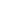  Сваки контролор на улици опремљен је "PDA" преносивим рачунаром за контролу
плаћања паркирања са преносивим терминалним штампачем за издавање доплатне таксе.
Уколико возило нема истакнуту паркинг карту, контролор шаље упит на базу података тако
да упише целу регистарску ознаку паркираног возила да би проверио да ли је паркирање
плаћено преко мобилног телефона. За задат упит, контролору се на екрану "PDA" уређаја показују основни подаци потребни
за порверу плаћања: (1) - пуна регистарска ознака возила; (2) - паркинг зона у којој је
плаћено паркирање и време до када је плаћено паркирање.У случају да за возило није плаћено паркирање (путем мобилног телефона или неким другим начином плаћања) или је прекорачио време за које је извршена уплата, контролор
издаје доплатну таксу у складу са одредбама Правилника (Одлуке) о начину наплате и
контроле паркирања.Напомена:• преносиви „PDA" рачунари повезани су са сервером коришћењем GPRS технологије(General Packet Radio Service) те је тиме време потребно за добијање траженог
податка минимално. Такође, трошкови комуникације са сервером се наплаћују по
количини пренесених података тако да се у тренуцима некоришћења "PDA" уређаја
не обрачунавају трошкови комуникације, тј. везе са сервером;Подсистем за контролу паркирања путем преносивих рачунара Pocket PC-a1. Модул за приступ са рачунара централног радног места:
 - Модул за прихватање и обраду упита контролора са терена везано за плаћање
 услуге паркирања путем мобилних телефона;2. Модул за контролу паркирања за Pocket PC:- Пријава рада контролора са личном лозинком (password);
- Надзор и параметризација: времена, датума, зоне (реона) у којем се врши
 контрола и др.;- Креирање налога за плаћање доплатне таксе за паркирање (унос регистрације,
 зоне, улице, типа возила, врсте прекршаја, времена опажања возила, времена
 издавања налога и сл. уз аутоматско генерисање броја налога и позива на број)
- Провера уплата услуге паркирања путем GPRS-а;- Штампање налога за плаћање доплатне таксе за паркирање на припадајући
 штампач Pocket PC-а;- Упис налога за доплатну таксу за паркирање, и података из налога за доплатнутаксу за паркирање за плаћање исте у централни PC сервер коришћењем GPRS- а;- Израда статистика и обрачуна дневног рада контролора;- Директна (online) контрола рада комуникационих преносних путева и PocketPC-а3) ПОДСИСТЕМ "НАПЛАТА И КОНТРОЛА ПАРКИРАЊА - BACKOFFICE" ЗАПРАЋЕЊЕ ЦЕЛОКУПНОГ РАДА И АДМИНИСТРАЦИЈЕПодсистем „Наплата и контрола паркирања - backoffice" за праћење целокупног рада и администрације• Одржавање: - Контрола података о налозима за дoплатне таксе за паркирање сатерена, контрола квалитета података;- Евиденција и параметризација: зона, реона, активних контролора,врста прекршаја, марки возила и сл.;- Додељивање корисничког имена и шифре за сваког оператера;
- Дефинисање празника у систему, односно дана без наплате
 паркирања, са могућношћу преноса СМС уплате на следећи наплатни
 дан, или обуставе наплате са испоруком жељене повратне поруке
- Контрола квалитета и заштите података.• Обрада налога издатих доплатних такси:- Припрема података за правну службу за опомињање власника возила и засудски процес; Израда обрачуна и периодичних извештаја о: обрачунима пореза, анализи
наплате налога, анализи књижења, стања тужби и сл.;- Аутоматско креирање упита за налоге према датим листама возила Rent-a-car
 предузећа и аутоматско извештавање истих;• Надзор рада контролора:- Отварање радних налога за контролоре по сменама и секторима
- Семафор за праћење активности рада контролора са приказом основних
 параметара (број уочавања, број доплатних карата, време неактивности и сл.);
- Претрага свих активности контролора по времену активности, контролору,
 зони, регистарској ознаци и сл.;• Вођење правних послова:- Аутоматско евидентирање кандидата за опомене;- Аутоматско генерисање опомена и опомена пред тужбу за власника возила
 који нису платили налог за плаћање доплатне таксе за паркирање, на основу
 претходно увезених података о власницима возила, у форми спремној за
 штампу;- Креирање веродостојних исправа по регистарској ознаци возила или власникувозила;- Аутоматска припрема предлога за утужење;- Праћење процеса утуживања све до коначног решења тужбе– Праћење постатусима. - Могућност да правни референт одреди активност предмета.
• Информације о налозима:- Претраживање налога за плаћање доплатних такси за паркирање (по: броју
 налога, регистарској ознаци возила, по власнику возила, по датуму настанка
 налога, по месту настанка налога, по статусу налога).• Комуникација са МУП-ом:- Креирање дневног упита за МУП о власницима возила који нису платили налог
 за издату доплатну таксу за паркирање у прописаном року (у захтеваном
 формату CD ili USB flash disk);- Креирање централног регистра возила и власника возила за потребе статистике
 и анализе налога;- Модул за размену података са МУП-ом о власницима возила који нису платили
 налог за издату доплатну таксу за паркирање у прописаном року
- Веб сервис за достављање података МУП-у о регистарским ознакама за које је
 плаћена или није плаћена паркинг карта- Увоз МУП фајлова са подацима о власницима возила у систем, и аутоматскоповезивање са налозима; • Благајничко пословање:- Наплата налога за плаћање доплатне таксе за паркирање;
- Израда извештаја за потребе рачуноводства;- Израда благајничких извештаја (дневних, и извештаја за задати период).Образац структуре цена за набавку одржавање система за напрлату паркирања путем смс-а, број набавке 30/2023Напомена: Уколико понуђач на било којој позицији на месту за једниничну цену укуца „0“ сматраће се да нуди услугу без накнаде.Уколико понуђач на било којој позицији на месту за једниничну цену укуца „/“ сматраће се да нема цена и понуда ће се сматрати НЕПРИХВАТЉИВОМ.Понуда мора бити попуњена, потписана и оверена од стране овлашћеног лица.
Понуда не мора бити потписана и оверена када се доставља путем електронске поште под условом да је достављена на меморандуму са назнаком да важи и без потписа и печата.                                                                               _____________________________Рок за доставу понуда: 21.08.2023. године до 11:30 часоваНачин достављања понуде:e-mail: javnenabаvke.jpbor@gmail.comлисно или поштом (ЈКП за стамбене услуге „Бор“ул. Николе Пашића бр.14 Бор)Обавезни елементи понуде:Попуњен образац понуде према спецификацији,МОРАЈУ БИТИ ПОПУЊЕНЕ СВЕ  СТАВКЕ У СПЕЦИФИКАЦИЈИ СТРУКТУРЕ ЦЕНА КАКО БИ ПОНУДА БИЛА ИСПРАВНА Критеријум за избор најповољније понудеЕкономски најповољнија понуда по основу критеријума – ценаРезервни критеријумУ случају да две или више понуде имају једнаку цену, као најповољнија ће бити изабрана понуда понуђача који нуди дужи рок важења понудеОсоба за контакт:Маја Гуран 060/2301060Назив понуђачаАдреса понуђачаМатични број понуђачаПорески идентификациони број ПИБИме осове за контактЕлектронска адреса понуђача (мејл)ТелефонЗаконски заступникБрој рачуна понуђача и назив банкеЛице овлашћено за потписивање уговораРедни бројНАЗИВ УСЛУГЕЈединица мере - месециЈединична цена без ПДВ-аЈединична  ПДВ-омУкупна цена без ПДВ-аУкупна цена без ПДВ-а1.Израда и имплементација интегрисаног система –софтвер за контролу и наплату паркирања12.Месечно одржавање интегрисаног система за контролу и наплату паркирања12УКУПНОУКУПНОУКУПНОРок важења понуде:___________ дана од дана достављања понуде (не може бити краћи од 30 дана)Период пружања услуге:12 месеци од дана инсталирања софтвераНачин и рок плаћања:У року од 45 дана од дана достављања исправне е - фактуре